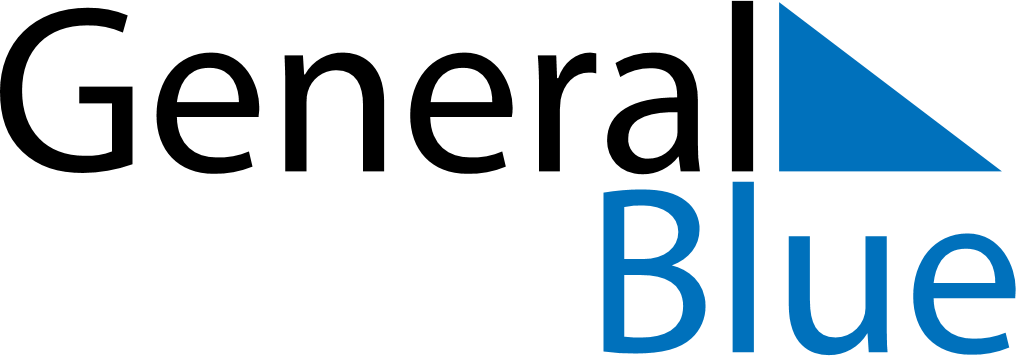 November 2023November 2023November 2023El SalvadorEl SalvadorSUNMONTUEWEDTHUFRISAT1234All Souls’ Day56789101112131415161718192021222324252627282930